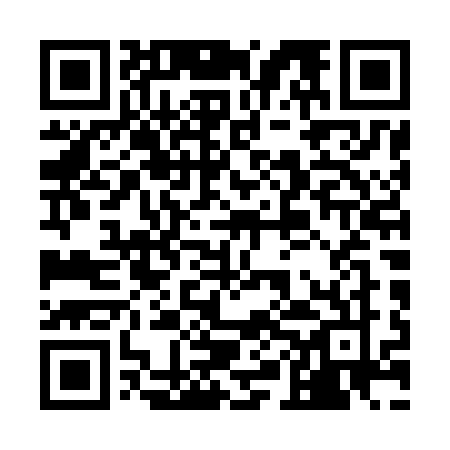 Ramadan times for Andora, ItalyMon 11 Mar 2024 - Wed 10 Apr 2024High Latitude Method: Angle Based RulePrayer Calculation Method: Muslim World LeagueAsar Calculation Method: HanafiPrayer times provided by https://www.salahtimes.comDateDayFajrSuhurSunriseDhuhrAsrIftarMaghribIsha11Mon5:105:106:4612:374:416:296:297:5912Tue5:095:096:4512:374:426:306:308:0113Wed5:075:076:4312:374:436:326:328:0214Thu5:055:056:4112:364:446:336:338:0315Fri5:035:036:3912:364:456:346:348:0516Sat5:015:016:3712:364:466:356:358:0617Sun4:594:596:3612:364:476:376:378:0718Mon4:574:576:3412:354:486:386:388:0919Tue4:554:556:3212:354:496:396:398:1020Wed4:534:536:3012:354:506:406:408:1221Thu4:514:516:2812:344:516:416:418:1322Fri4:494:496:2612:344:526:436:438:1423Sat4:474:476:2512:344:536:446:448:1624Sun4:454:456:2312:344:536:456:458:1725Mon4:434:436:2112:334:546:466:468:1926Tue4:414:416:1912:334:556:486:488:2027Wed4:394:396:1712:334:566:496:498:2128Thu4:374:376:1512:324:576:506:508:2329Fri4:354:356:1412:324:586:516:518:2430Sat4:334:336:1212:324:596:526:528:2631Sun5:315:317:101:316:007:547:549:271Mon5:295:297:081:316:017:557:559:292Tue5:265:267:061:316:017:567:569:303Wed5:245:247:051:316:027:577:579:324Thu5:225:227:031:306:037:587:589:335Fri5:205:207:011:306:048:008:009:356Sat5:185:186:591:306:058:018:019:367Sun5:165:166:581:296:068:028:029:388Mon5:145:146:561:296:068:038:039:399Tue5:125:126:541:296:078:058:059:4110Wed5:095:096:521:296:088:068:069:42